KEMENTERIAN RISET, TEKNOLOGI, DAN PENDIDIKAN TINGGI     UNIVERSITAS NEGERI MAKASSAR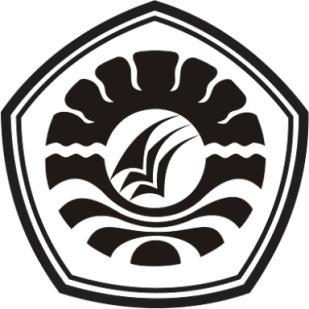                             FAKULTAS ILMU PENDIDIKANPROGRAM STUDI PENDIDIKAN GURU SEKOLAH DASARAlamat : 1. Kampus IV UNM Tidung Jl.Tamalate 1 Tidung Makassar, 2. Kampus UNM V Kota Parepare 3. Kampus VI UNM Kota Watampone Telepon/Fax:0411.4001010-0411.883.076-0421.21698-0481.21089Laman: www.unm.ac.idPERSETUJUAN PEMBIMBINGSkripsi dengan Judul ”Pengaruh Model Pembelajar Scaffolding Terhadap Hasil Belajar Siswa Kelas V pada Mata Pelajaran IPA SDN 4 Kalenrunge Lalabata Kelurahan Botto Kota Watansoppeng”.Atas nama:	Nama		: Eriani Nur Saputri	Nim		: 1247441003	Jur/Prodi	: Pendidikan Guru Sekolah Dasar 	Fakultas	: Ilmu PendidikanSetelah diperiksa dan diteliti, serta dilaksanakan ujian Skripsi pada hari Selasa, 25 Oktober 2016 dan dinyatakan LULUS.							Makassar,  07 November 2016Pembimbing I						Pembimbing IIWidya Karmila Sari A. S.Pd., M.Pd		Drs. M. Ali Latif Amri.,M.PdNIP.19731107 200501 2 003				NIP. 19611231 198702 1 001Disahkan: Ketua Program StudiAhmad Syawaluddin, S.Kom., M.Pd                                            NIP. 19741025 200604 1 001